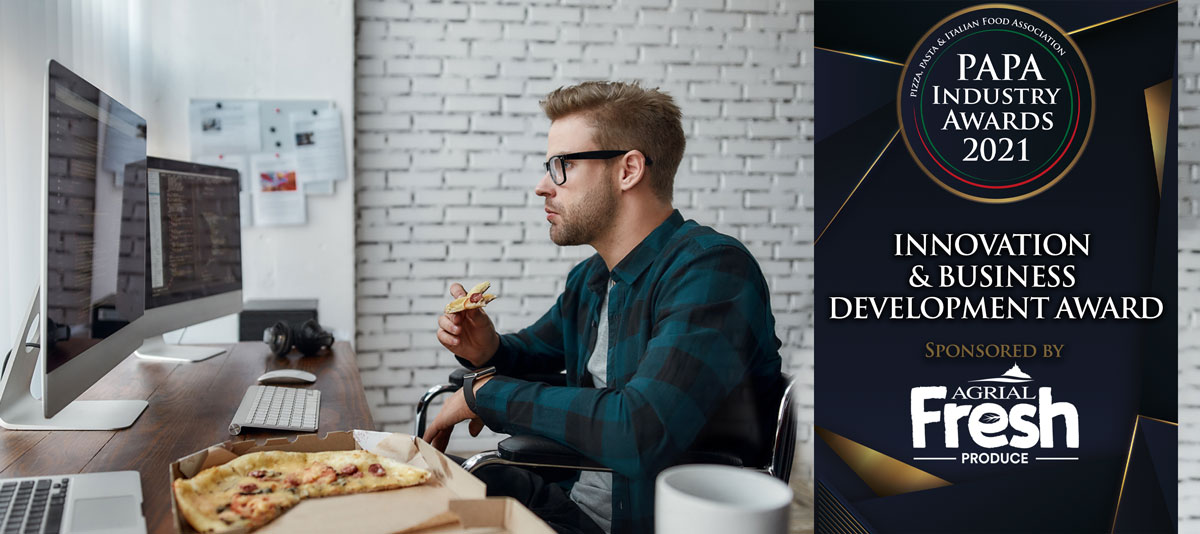 About the AwardThe Innovation & Business Development Award is an open category that aims to recognise innovation across the industry, from technical to new product developments (excluding ingredients) that offer real benefits to the sector.Shortlisted entrants will be invited to present their products to our judges and members online for voting.Entry RequirementsEntries should be for single products not ranges.Maximum of three entries Products should have been launched within the 12-month award period.Entrants should state why products deserve to win and highlight any innovative features together with the retail priceProducts should continue to be on sale at the time of the awardsJudging will take account of innovation as well as taste and presentation.Award Qualifying Period1st September 2020 to 31st August 2021Closing DateThursday 12th August 2021Contact Name:Position:Business Name: Address:Postcode:Business Tel:Mobile:Contact E-Mail:Please provide your written submission here 
Continue as necessary to a maximum of two sheets of A4
Other supporting material may be sent separately